Мой дед Нарваткин Петр Фролович пошёл на войну в июне июле1941 года ему в это время было  34 года  Он попадает на северный фронт ,а это военные действия  на корельском перешейке с финской армией .. 22 июля он в составе 7-мотоцикленого полка7-й отдельный мотоциклетный полк (в нём была рота пулеметчиков  ,а дед по рассказам родственников был первым номером на пулемете « Максим « ) Командир - капитан Борис Васильевич Инюшин, 
майор Вадим Николаевич Соболев (15.07.41 - погиб 13.08.41). 
Заместитель по политической части - батальонный комиссар Андрей Михайлович Герасименко. 
Начальник штаба - капитан, майор Семен Павлович Хайдуков. Мотоциклетный полк обр.1941 г. - штат № 10/23 
• Рота управления
• Мотоциклетная рота
• Взвод управления
• Мотоциклетный взвод
• Мотоциклетный взвод
• Мотоциклетный взвод
• Пулеметный взвод
• Минометный взвод
• Огнеметное отделение
• Мотоциклетная рота
• Мотоциклетная рота
• Мотоциклетная рота
• Броневая рота
• Батарея ПТО
• Взвод ПТО 
• Взвод ПТО
• Взвод ПТО
• Подразделения обслуживания  и 3-й бригады морской пехоты, и 452-го стрелкового полков на берегу реки Видлица  заканчивали подготовку к контр удару  Советское командование решило контратаковать финские войска в районе восточного берега Ладожского озера.. Этими силами войска Олонецкой группы по приказу Военного совета 7-й армии 23 июля перешли в наступление. Перед ними стояла задача форсировать Видлицу и отбросить противника к Салми. Финское командование подтянуло на это направление три дивизии, из них две подошли к Видлице через Питкяранту — Салми, а третья должна была прорвать советскую оборону у деревни Пульчейла и очистить дорогу Палалахта — Видлица. Кроме этих дивизий финны сосредоточили здесь еще два батальона танков и два отдельных егерских батальона. 23 июля наши части форсировали Видлицу и, преодолевая упорное сопротивление финнов, в ряде мест отбросили их на 5-  В ночь на 24 июля финны перешли в наступление от Больших Гор, угрожая флангу советских частей, наступавших на запад от Видлицы. Им пришлось отойти на реку Тулоксу, в  восточнее Видлицы и там заняли оборонительные рубежи   Между сводной группой и частями 115 сд образовалась брешь шириной , II корпус финнов получил возможность выдвигаться в юго-восточном направлении - во фланг и тыл выборгской группировки 23-й армии. Для того, чтобы закрыть образовавшуюся брешь, командование Северного Фронта срочно направило в состав 23-й армии 265 сд, которую ранее планировалось использовать в составе Лужской Оперативной Группы. 265 сд была сформирована в июне месяце в Московском ВО и до этого в боевых действиях участия не принимала.она была не полностью укомплектована. По приказу командования часть 7-мото полка (несколько пулеметных  взводов, в одном из них был мой дед) было направлено в помощь 265 стрелковой дивизии  10 августа командование 23-й армии попыталось остановить врага, организовав контрудар в районе юго-восточнее Хитола силами 115 и 265 сд, однако действия наших войск успеха не имели и уже 11 августа противник возобновил наступление.. В начале августа шли упорные встречные бои на реке Тулокса — деревня Сяндеба — деревня Кукшегоры.  В середине августа прошла реорганизация советской Олонецкой группировки, которой командовал генерал-лейтенант А.Д. Цветаев.14 августа  7-й мотоциклетный полк был преобразован [725] в 719-й стрелковый.Но это уже другая история  мой дед Нарваткин Петр Фролович  на этом этапе свою войну закончил и попал в госпиталь в городе Кексгольм сейчас он называется Приозе́рск инаходиться в КарелииПотом он попал в другой госпитальА из этого госпиталя в ещё один уже эвакуационный 25.08.1941Далее ещё один эвакуационный госпиталь с05.09.1941И потом попал в госпиталь расположенный в городе МагнитогорскеОткуда после излечения  12 января 1942 года выбыл по месту жительства7-й отдельный мотоциклетный полк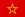 7-й отдельный мотоциклетный полкВойска:сухопутныеРод войск:моторизованныеСформирована:март 1941 годаРасформирована (преобразована):14.08.1941 годаПреемник:719-й стрелковый полкРайоны боевых действийРайоны боевых действий1941: Оборона Карелии1941: Оборона КарелииНомер лечебного учреждения: 735Номер лечебного учреждения: 735Тип лечебного учреждения: Полевой подвижной госпитальМесто дислокации: Лодейное ПолеРайон дислокации: Ленинградская областьЛечебное учреждение находилось в этом районе по 06.09.1941Лечебное учреждение находилось в этом районе по 06.09.1941Номер лечебного учреждения: 1489Номер лечебного учреждения: 1489Тип лечебного учреждения: Эвакуационный госпитальМесто дислокации: Лодейное ПолеРайон дислокации: Ленинградская областьЛечебное учреждение находилось в этом районе с 28.06.1941 по 07.09.1941Лечебное учреждение находилось в этом районе с 28.06.1941 по 07.09.1941Тип лечебного учреждения: Эвакуационный госпиталь  445Место дислокации: ЛугаРайон дислокации: Ленинградская областьЛечебное учреждение находилось в этом районе с 15.06.1944 по 24.09.1945Лечебное учреждение находилось в этом районе с 15.06.1944 по 24.09.1945Номер лечебного учреждения: 3107Номер лечебного учреждения: 3107Тип лечебного учреждения: Эвакуационный госпитальМесто дислокации: МагнитогорскРайон дислокации: Челябинская областьЛечебное учреждение находилось в этом районе с 20.07.1941 по 27.06.1944Лечебное учреждение находилось в этом районе с 20.07.1941 по 27.06.1944